 Үй тапсырмасы Ой қозғау 1 Жер қыртысында басым неше элемент бар  8  атап шық2 Мантияның тереңдігі қанша км - 29003 Ядроның температурасы қанша-40000С радиусы қанша 3500км4 Мантия грек тілінен аударғанда қандай мағына береді5Жердің кішірейтілген дәл үлгісі \Глобус\6 Экватор шеңберінің ұзындығы қанша-40000 мын                                  Термин сөздер;Қазақша                         Орысша                                   Ағылшыншалитосфера	        литосфера	               lithosphereмагмалық жыныстар    магматические породы           magmatic pocksшөгінді жыныстар        осадочные породы                 sedimentary pocksжер қыртысы                  земная кора                                   crustмұхиттық жер қыртысы  океаническая кора                  oceanic crustматериктық жер қыртысы континентальная кора      continental crust    lithospheremagmatic pockssedimentary pockscrustoceanic crustcontinental crust          7 класс  география пәні бойынша  сабақ Цунами (жапон. 津波 /t͡sɯnä́mí/) — мұхит түбіндегі жер сілкінуден пайда болатын сұрапыл толқын. Биікт. ашық мұхитта 1 метрден аспайды; құрлықтағы тар шығанақтарда 50 метрге дейін барады. Толқынының таралу жылдамдығы 400 — 800 км/сағатқа дейін. Мысалы: адамзат тарихындағы Цунамимен байланысты ең ірі апат - 2005 ж. Оңт.-Шығыс Азияда болды.Индонезия жағасындағы жер сілкіну күші 8,9 баллға жетіп, соның нәтижесінде биіктігі 10 метрден астам цунами тарады. Таудай су толқындары жолындағы елді мекендерді шайып әкетті. Цунамидің жойқын күшінен 300000 адамның өмірі қиылды. Ғаламат су толқындары жер сілкінудің эпицентрінен 6000 км қашықтықтағы Африка жағалауына дейін жетті.Цунами негізінен Тынық мұхит жағалауында (Ресейдің қиыр шығысында, Жапонияда, Оңт.- Шығыс Азияда, Оңт. Америкада) жиі қайталанады. 20 ғасырдыңдың 40 — 50-жылдарында АҚШ-та, Жапонияда және КСРО-да халықты алдын ала сақтандыратын Цунами қызметі құрылды. Болжам Цунами толқынының жер сілкіну эпицентрінен таралу жылдамдығын есепке алуға негізделген.                  Цунами дегеніміз не? Жерасты жер сілкінулері цунами деп аталатын орасан зор толқындардан болады. Бұл толқындар сағатына 800 км жылдамдықпен қозғалады, ашық тенізде көрінбеуі де мүмкін. Алайда судың таяз жерінде 30 метр биіктікке дейінгі алып су қабырғаларына айналып, жолындағының бәрін қирата отырып, құрлыққа қарай бағыт алады. Оның алдын алу жүйесі Тынық мұхиты бассейнінде 1948 жылы әзірленді, цунамидың көпшілігі осы жерде болады. Толқын соққысына дейін бірнеше сағат ішінде адамдар қауіпті аудандардан шығарылып, цунами зардаптарын азайтуға болады. [1]Швейцария, Ресей, Қазақстан, Непал, Қытай, Италия, ЖапонияМексика, АҚШ, Коста-Рика, Гаити (Орталық Америка)Чили, Боливия, Перу, КолумбияЖаңа Зеландия, Гавай аралдары (АҚШ), Папуа-Жаңа Гвинея                    «Жауабын маған көрсет»  әдісі                                    Картамен жұмысАймақтар бойынша катаклизмдер жиі байқалатын елдер:Еуразия 	Швейцария, Ресей, Қазақстан, Непал, Қытай, Италия, ЖапонияАфрика 	Кения, Эфиопия, Камерун, Марокко, МозамбикСолтүстік Америка 	Мексика, АҚШ, Коста-Рика, Гаити (Орталық Америка)Оңтүстік Америка 	Чили, Боливия, Перу, КолумбияТынық мұхиты 	Жаңа Зеландия, Гавай аралдары (АҚШ), Папуа-Жаңа ГвинеяҰзақ мерзімді жоспардың тарауы:          Қ.О.М.                  Күні:   19.10.17ж                                                     Мұғалімнің аты-жөні Туремуратова А                            сынып :7                                                     Қатысқандар:  23        Қатыспағандар:Ұзақ мерзімді жоспардың тарауы:          Қ.О.М.                  Күні:   19.10.17ж                                                     Мұғалімнің аты-жөні Туремуратова А                            сынып :7                                                     Қатысқандар:  23        Қатыспағандар:Сабақтың тақырыбы                     Литосфералық катаклизмдер (зілзалалар)Осы сабақта қол жеткізілетін оқу мақсаттары (оқу бағдарламасына сәйкес)1.	Литосфералық катаклизмдердің түрлерін  білу.2.	Олардың себеп-салдарын, таралуын түсіндіру.3.	Литосфералық катаклизмдер барысында өзін өзі ұстау ережелерін түсіндіру (жергілікті компонент негізінде).Ойлау дағдысының деңгейіБілу, түсіну.Сабақтың мақсатыЛитосфералық катаклизмдерді оқып, литосфералық катаклизмдер кезінде өзін өзі ұстау ережелерін қолдана алуды үйренедіБағалау критерийіЛитосфералық катаклизмдердің кемінде 4 түрін біледі.Әр литосфералық катаклизмнің 2 себеп-салдарын атайды. Өз аймақтарында таралуын түсіндіреді.Литосфералық катаклизмдер барысында өзін өзі ұстау ережелерін түсіндіреді (жергілікті компонент негізінде).Тілдік мақсаттарАйтылым; оқушылар тақырыпты талқылайды.Тыңдалым; оқушылар топта бір-бірін тыңдайды, бейнематериалды тыңдайды.Жазылым; кластер құру, элементтерді жазу.Оқылым; оқушылыр мәтінді оқиды.Термин сөздер;Қазақша                         Орысша                                   Ағылшыншалитосфера	литосфера	 lithosphereмагмалық жыныстар    магматические породы           magmatic pocksшөгінді жыныстар        осадочные породы              sedimentary pocksмагмалық жыныстар     магматические породы       magmatic pocksжер қыртысы                  земная кора                                 crustмұхиттық жер қыртысы  океаническая кора              oceanic crustматериктық жер қыртысы континентальная кора  continental crust    Құндылықтарға баулу Қазақстанның тәуелсіздігі және Астана; Ұлттық қауіпсіздігі  және еліміздің бүкіләлемдік өңірлік мәселелерді шешуге жаhандық тұрғыдан қатысуы құндылықтары арқылы оқушыларды Қазакстан патриотизм және азаматтық жауапкершілік, құрмет, ынтымақтастық, ашықтыққа тәрбиелеу.Пәнаралық байланысФизикаАлдыңғы білімЖер ғаламшарының пайда болуын біледі, жердің құрылысымен құрамын ажыратады. Сабақтың жоспарланған кезеңдері Сабақтағы жоспарланған жаттығу түрлері Сабақтағы жоспарланған жаттығу түрлері Сабақтағы жоспарланған жаттығу түрлері Сабақтағы жоспарланған жаттығу түрлері Дереккөздер, ресурстарСабақтың басы5 минут5 минутҰйымдастыру кезеңі- оқушыларды түгелдеу, оқушылар назарын сабаққа аудару.Сыныпта жақымды психологиялық ахуал орнату үшін «Шаттық шеңбері» тренингі өткізіледі.«Смарт- бейджик» әдісі арқылы сыныпты топтастырады, топ басшысын сайлайды.«Миға» шабуыл әдісі арқылы тақырыптың мақсатын ашу.Қолайлы жұмыс ортасы қалыптастырылады. Жағымды жаңалық немесе жақсы тілектер айту ұсынылады (мұғалімнің жоспары бойынша).     (К) Ой қозғау.    Суреттерге не ортақ? Оқушылар жеке ойланады, бірнеше оқушы жауап береді.   Сабақтың тақырыбы анықталады. Оқу мақсаттары (ОМ) мен жетістік критерийлері таратылады.  ОМ жету жолындағы әрекеттер дәптерге (тақтаға) жазыладыҰйымдастыру кезеңі- оқушыларды түгелдеу, оқушылар назарын сабаққа аудару.Сыныпта жақымды психологиялық ахуал орнату үшін «Шаттық шеңбері» тренингі өткізіледі.«Смарт- бейджик» әдісі арқылы сыныпты топтастырады, топ басшысын сайлайды.«Миға» шабуыл әдісі арқылы тақырыптың мақсатын ашу.Қолайлы жұмыс ортасы қалыптастырылады. Жағымды жаңалық немесе жақсы тілектер айту ұсынылады (мұғалімнің жоспары бойынша).     (К) Ой қозғау.    Суреттерге не ортақ? Оқушылар жеке ойланады, бірнеше оқушы жауап береді.   Сабақтың тақырыбы анықталады. Оқу мақсаттары (ОМ) мен жетістік критерийлері таратылады.  ОМ жету жолындағы әрекеттер дәптерге (тақтаға) жазыладыҰйымдастыру кезеңі- оқушыларды түгелдеу, оқушылар назарын сабаққа аудару.Сыныпта жақымды психологиялық ахуал орнату үшін «Шаттық шеңбері» тренингі өткізіледі.«Смарт- бейджик» әдісі арқылы сыныпты топтастырады, топ басшысын сайлайды.«Миға» шабуыл әдісі арқылы тақырыптың мақсатын ашу.Қолайлы жұмыс ортасы қалыптастырылады. Жағымды жаңалық немесе жақсы тілектер айту ұсынылады (мұғалімнің жоспары бойынша).     (К) Ой қозғау.    Суреттерге не ортақ? Оқушылар жеке ойланады, бірнеше оқушы жауап береді.   Сабақтың тақырыбы анықталады. Оқу мақсаттары (ОМ) мен жетістік критерийлері таратылады.  ОМ жету жолындағы әрекеттер дәптерге (тақтаға) жазыладыҰйымдастыру кезеңі- оқушыларды түгелдеу, оқушылар назарын сабаққа аудару.Сыныпта жақымды психологиялық ахуал орнату үшін «Шаттық шеңбері» тренингі өткізіледі.«Смарт- бейджик» әдісі арқылы сыныпты топтастырады, топ басшысын сайлайды.«Миға» шабуыл әдісі арқылы тақырыптың мақсатын ашу.Қолайлы жұмыс ортасы қалыптастырылады. Жағымды жаңалық немесе жақсы тілектер айту ұсынылады (мұғалімнің жоспары бойынша).     (К) Ой қозғау.    Суреттерге не ортақ? Оқушылар жеке ойланады, бірнеше оқушы жауап береді.   Сабақтың тақырыбы анықталады. Оқу мақсаттары (ОМ) мен жетістік критерийлері таратылады.  ОМ жету жолындағы әрекеттер дәптерге (тақтаға) жазылады    Интербелсенді тақта, бейджиктерБейнематериалСабақтың ортасы8 минутК) «Жер сілкінісі, күші, салдарлары» тақырыбындағы бейнематериал көрсетіледі.                Көрсетілімнің алдында нұсқаулық беріледі. Бейнематериалды көрместен бұрын, тыңдалым мен көрсетілім алдында,  фотосуреттердегі катаклизм түрлерін  ауызша атайды. Бейнематериалды  көру барысында  жасалынатын әрекеттер:  6-сыныпта оқып білген түсініктерді ой елегінен өткізіп, жер сілкінісін тудыратын  факторларға мән беруМаңызды ақпараттарды жазып отыру.Бейнематериалды көріп болғаннан кейін, тыңдалым мен көрсетілімнен кейін: терминдерді еске түсіре отырып, дәптерге жазу ұсынылады. Кері байланыс: Бейнематериал бойынша түсініксіз сұрақтар бар ма? Сұрақ болса, талқыланады. Сұраққа жауап беруді білім деңгейі жоғары оқушыларға ұсыну қажет. (С) Литосфералық катаклизм ұғымдарына қатысты жалпы таратылған мәтіндермен өз беттерінше танысады. Ұғымдарды, терминдерді дәптерге көшіріп жазады. (Д) Тектоникалық қозғалыстар әсерінен пайда болған литосфералық катаклизмдерді жіктейді.(Ф) Қалыптастырушы бағалау (ҚБ) тапсырмалары орындалады. 1-тапсырма. Мәтінді оқиды. Мәтінді, бейнематериалды және 6-сыныптағы білімдерін пайдаланып, тектоникалық қозғалыстар әсерінен пайда болған литосфералық катаклизмдерді жіктейді.Бағалау: дұрыс жауаптар тақтаға шығарылады, оқушы өзін өзі бағалайды. Кері байланыс: Қай катаклизм біздің аймақта кездеседі? Ақпаратты қабылдауы баяулау оқушыдан сұрау ұсынылады. Аталған оқушы жауап беруге қиналса, оқу дағдылары жоғарылау оқушы жауап берген жөн.(К) Мұғалім литосфералық катаклизмдер жиі байқалатын аймақтар туралы ақпарат береді (слайд бойынша).(Ж) Оқушылар литосфералық катаклизм жиі болатын 4-5 елдерді картадан анықтайды (ауызша). Бағалау: өзара бағалау жүреді – жұпта бір-бірін бағалайды. Әр материктер, мұхиттар  бойынша елдер тізімі көрсетіледі (слайд).(Ж) Литосфералық катаклизмдердің пайда болуының себеп – салдарын анықтайды.2-тапсырма. «Мен – саған, сен – маған» жаттығуы. Жұптық жұмыс. 1-оқушы литосфералық катаклизмді атайды, 2-оқушы бір пайда болу себебін атайды. 2-оқушы катаклизмді атайды, 1-оқушы  бір салдарын атайды. Келесі жұп бірінші жұп атамаған себеп пен салдарды атайды. Бағалау: өзара бағалау жүреді – жұпта бір-бірін бағалайдыКері әсер (№ 9 слайд бойынша):Не себептен слайдта Аустралия көрсетілмеген? Оқушылар жауап береді. Жауаптарын түсіндіреді.Күтілетін жауап:  Оқушылар алдыңғы оқу жылында таныс болғандықтан, «бұл материкте литосфералық катаклизмдер (жер сілкінісі мен вулканизм) байқалмайды» деп жауап беруі мүмкін. (К) «Жер сілкінісі кезіндегі қауіпсіздік ережелері» бейнематериалы көрсетіледі. Бейнематериалды  көрер алдында алдағы орындалар ҚБ жұмысына қатысты бағалау критерийлері таратылады.К) «Жер сілкінісі, күші, салдарлары» тақырыбындағы бейнематериал көрсетіледі.                Көрсетілімнің алдында нұсқаулық беріледі. Бейнематериалды көрместен бұрын, тыңдалым мен көрсетілім алдында,  фотосуреттердегі катаклизм түрлерін  ауызша атайды. Бейнематериалды  көру барысында  жасалынатын әрекеттер:  6-сыныпта оқып білген түсініктерді ой елегінен өткізіп, жер сілкінісін тудыратын  факторларға мән беруМаңызды ақпараттарды жазып отыру.Бейнематериалды көріп болғаннан кейін, тыңдалым мен көрсетілімнен кейін: терминдерді еске түсіре отырып, дәптерге жазу ұсынылады. Кері байланыс: Бейнематериал бойынша түсініксіз сұрақтар бар ма? Сұрақ болса, талқыланады. Сұраққа жауап беруді білім деңгейі жоғары оқушыларға ұсыну қажет. (С) Литосфералық катаклизм ұғымдарына қатысты жалпы таратылған мәтіндермен өз беттерінше танысады. Ұғымдарды, терминдерді дәптерге көшіріп жазады. (Д) Тектоникалық қозғалыстар әсерінен пайда болған литосфералық катаклизмдерді жіктейді.(Ф) Қалыптастырушы бағалау (ҚБ) тапсырмалары орындалады. 1-тапсырма. Мәтінді оқиды. Мәтінді, бейнематериалды және 6-сыныптағы білімдерін пайдаланып, тектоникалық қозғалыстар әсерінен пайда болған литосфералық катаклизмдерді жіктейді.Бағалау: дұрыс жауаптар тақтаға шығарылады, оқушы өзін өзі бағалайды. Кері байланыс: Қай катаклизм біздің аймақта кездеседі? Ақпаратты қабылдауы баяулау оқушыдан сұрау ұсынылады. Аталған оқушы жауап беруге қиналса, оқу дағдылары жоғарылау оқушы жауап берген жөн.(К) Мұғалім литосфералық катаклизмдер жиі байқалатын аймақтар туралы ақпарат береді (слайд бойынша).(Ж) Оқушылар литосфералық катаклизм жиі болатын 4-5 елдерді картадан анықтайды (ауызша). Бағалау: өзара бағалау жүреді – жұпта бір-бірін бағалайды. Әр материктер, мұхиттар  бойынша елдер тізімі көрсетіледі (слайд).(Ж) Литосфералық катаклизмдердің пайда болуының себеп – салдарын анықтайды.2-тапсырма. «Мен – саған, сен – маған» жаттығуы. Жұптық жұмыс. 1-оқушы литосфералық катаклизмді атайды, 2-оқушы бір пайда болу себебін атайды. 2-оқушы катаклизмді атайды, 1-оқушы  бір салдарын атайды. Келесі жұп бірінші жұп атамаған себеп пен салдарды атайды. Бағалау: өзара бағалау жүреді – жұпта бір-бірін бағалайдыКері әсер (№ 9 слайд бойынша):Не себептен слайдта Аустралия көрсетілмеген? Оқушылар жауап береді. Жауаптарын түсіндіреді.Күтілетін жауап:  Оқушылар алдыңғы оқу жылында таныс болғандықтан, «бұл материкте литосфералық катаклизмдер (жер сілкінісі мен вулканизм) байқалмайды» деп жауап беруі мүмкін. (К) «Жер сілкінісі кезіндегі қауіпсіздік ережелері» бейнематериалы көрсетіледі. Бейнематериалды  көрер алдында алдағы орындалар ҚБ жұмысына қатысты бағалау критерийлері таратылады.К) «Жер сілкінісі, күші, салдарлары» тақырыбындағы бейнематериал көрсетіледі.                Көрсетілімнің алдында нұсқаулық беріледі. Бейнематериалды көрместен бұрын, тыңдалым мен көрсетілім алдында,  фотосуреттердегі катаклизм түрлерін  ауызша атайды. Бейнематериалды  көру барысында  жасалынатын әрекеттер:  6-сыныпта оқып білген түсініктерді ой елегінен өткізіп, жер сілкінісін тудыратын  факторларға мән беруМаңызды ақпараттарды жазып отыру.Бейнематериалды көріп болғаннан кейін, тыңдалым мен көрсетілімнен кейін: терминдерді еске түсіре отырып, дәптерге жазу ұсынылады. Кері байланыс: Бейнематериал бойынша түсініксіз сұрақтар бар ма? Сұрақ болса, талқыланады. Сұраққа жауап беруді білім деңгейі жоғары оқушыларға ұсыну қажет. (С) Литосфералық катаклизм ұғымдарына қатысты жалпы таратылған мәтіндермен өз беттерінше танысады. Ұғымдарды, терминдерді дәптерге көшіріп жазады. (Д) Тектоникалық қозғалыстар әсерінен пайда болған литосфералық катаклизмдерді жіктейді.(Ф) Қалыптастырушы бағалау (ҚБ) тапсырмалары орындалады. 1-тапсырма. Мәтінді оқиды. Мәтінді, бейнематериалды және 6-сыныптағы білімдерін пайдаланып, тектоникалық қозғалыстар әсерінен пайда болған литосфералық катаклизмдерді жіктейді.Бағалау: дұрыс жауаптар тақтаға шығарылады, оқушы өзін өзі бағалайды. Кері байланыс: Қай катаклизм біздің аймақта кездеседі? Ақпаратты қабылдауы баяулау оқушыдан сұрау ұсынылады. Аталған оқушы жауап беруге қиналса, оқу дағдылары жоғарылау оқушы жауап берген жөн.(К) Мұғалім литосфералық катаклизмдер жиі байқалатын аймақтар туралы ақпарат береді (слайд бойынша).(Ж) Оқушылар литосфералық катаклизм жиі болатын 4-5 елдерді картадан анықтайды (ауызша). Бағалау: өзара бағалау жүреді – жұпта бір-бірін бағалайды. Әр материктер, мұхиттар  бойынша елдер тізімі көрсетіледі (слайд).(Ж) Литосфералық катаклизмдердің пайда болуының себеп – салдарын анықтайды.2-тапсырма. «Мен – саған, сен – маған» жаттығуы. Жұптық жұмыс. 1-оқушы литосфералық катаклизмді атайды, 2-оқушы бір пайда болу себебін атайды. 2-оқушы катаклизмді атайды, 1-оқушы  бір салдарын атайды. Келесі жұп бірінші жұп атамаған себеп пен салдарды атайды. Бағалау: өзара бағалау жүреді – жұпта бір-бірін бағалайдыКері әсер (№ 9 слайд бойынша):Не себептен слайдта Аустралия көрсетілмеген? Оқушылар жауап береді. Жауаптарын түсіндіреді.Күтілетін жауап:  Оқушылар алдыңғы оқу жылында таныс болғандықтан, «бұл материкте литосфералық катаклизмдер (жер сілкінісі мен вулканизм) байқалмайды» деп жауап беруі мүмкін. (К) «Жер сілкінісі кезіндегі қауіпсіздік ережелері» бейнематериалы көрсетіледі. Бейнематериалды  көрер алдында алдағы орындалар ҚБ жұмысына қатысты бағалау критерийлері таратылады.К) «Жер сілкінісі, күші, салдарлары» тақырыбындағы бейнематериал көрсетіледі.                Көрсетілімнің алдында нұсқаулық беріледі. Бейнематериалды көрместен бұрын, тыңдалым мен көрсетілім алдында,  фотосуреттердегі катаклизм түрлерін  ауызша атайды. Бейнематериалды  көру барысында  жасалынатын әрекеттер:  6-сыныпта оқып білген түсініктерді ой елегінен өткізіп, жер сілкінісін тудыратын  факторларға мән беруМаңызды ақпараттарды жазып отыру.Бейнематериалды көріп болғаннан кейін, тыңдалым мен көрсетілімнен кейін: терминдерді еске түсіре отырып, дәптерге жазу ұсынылады. Кері байланыс: Бейнематериал бойынша түсініксіз сұрақтар бар ма? Сұрақ болса, талқыланады. Сұраққа жауап беруді білім деңгейі жоғары оқушыларға ұсыну қажет. (С) Литосфералық катаклизм ұғымдарына қатысты жалпы таратылған мәтіндермен өз беттерінше танысады. Ұғымдарды, терминдерді дәптерге көшіріп жазады. (Д) Тектоникалық қозғалыстар әсерінен пайда болған литосфералық катаклизмдерді жіктейді.(Ф) Қалыптастырушы бағалау (ҚБ) тапсырмалары орындалады. 1-тапсырма. Мәтінді оқиды. Мәтінді, бейнематериалды және 6-сыныптағы білімдерін пайдаланып, тектоникалық қозғалыстар әсерінен пайда болған литосфералық катаклизмдерді жіктейді.Бағалау: дұрыс жауаптар тақтаға шығарылады, оқушы өзін өзі бағалайды. Кері байланыс: Қай катаклизм біздің аймақта кездеседі? Ақпаратты қабылдауы баяулау оқушыдан сұрау ұсынылады. Аталған оқушы жауап беруге қиналса, оқу дағдылары жоғарылау оқушы жауап берген жөн.(К) Мұғалім литосфералық катаклизмдер жиі байқалатын аймақтар туралы ақпарат береді (слайд бойынша).(Ж) Оқушылар литосфералық катаклизм жиі болатын 4-5 елдерді картадан анықтайды (ауызша). Бағалау: өзара бағалау жүреді – жұпта бір-бірін бағалайды. Әр материктер, мұхиттар  бойынша елдер тізімі көрсетіледі (слайд).(Ж) Литосфералық катаклизмдердің пайда болуының себеп – салдарын анықтайды.2-тапсырма. «Мен – саған, сен – маған» жаттығуы. Жұптық жұмыс. 1-оқушы литосфералық катаклизмді атайды, 2-оқушы бір пайда болу себебін атайды. 2-оқушы катаклизмді атайды, 1-оқушы  бір салдарын атайды. Келесі жұп бірінші жұп атамаған себеп пен салдарды атайды. Бағалау: өзара бағалау жүреді – жұпта бір-бірін бағалайдыКері әсер (№ 9 слайд бойынша):Не себептен слайдта Аустралия көрсетілмеген? Оқушылар жауап береді. Жауаптарын түсіндіреді.Күтілетін жауап:  Оқушылар алдыңғы оқу жылында таныс болғандықтан, «бұл материкте литосфералық катаклизмдер (жер сілкінісі мен вулканизм) байқалмайды» деп жауап беруі мүмкін. (К) «Жер сілкінісі кезіндегі қауіпсіздік ережелері» бейнематериалы көрсетіледі. Бейнематериалды  көрер алдында алдағы орындалар ҚБ жұмысына қатысты бағалау критерийлері таратылады.КритерийКритерийДескрипторДескрипторДескрипторДескрипторБағалау:Білімді бекіту үшін  географиялық диктант жүргізіледі. Оқушылар жұпта бірін бірі бағалайды. 3-тапсырма.Қорытындылау. Оқу мақсаттарына қайта оралу ұсынылады. Үй тапсырмасы: ҚБ 3-тапсырмасы. 5-6 оқушыдан тұратын топтарда Алматы қаласы тұрғындарына арналған өзін-өзі ұстау ережесі және өзімен бірге қажетті заттарды алу туралы тізімі жазылған жадынама құрастырады. Жадынаманы АКТ-ны қолдана отырып түрлі формада ұсынуға болады. Жадынама критерийлері беріледі («Үй тапсырмасы» парақшасында). Кері әсер. «Басбармақ» әдісі бойынша.Білімді бекіту үшін  географиялық диктант жүргізіледі. Оқушылар жұпта бірін бірі бағалайды. 3-тапсырма.Қорытындылау. Оқу мақсаттарына қайта оралу ұсынылады. Үй тапсырмасы: ҚБ 3-тапсырмасы. 5-6 оқушыдан тұратын топтарда Алматы қаласы тұрғындарына арналған өзін-өзі ұстау ережесі және өзімен бірге қажетті заттарды алу туралы тізімі жазылған жадынама құрастырады. Жадынаманы АКТ-ны қолдана отырып түрлі формада ұсынуға болады. Жадынама критерийлері беріледі («Үй тапсырмасы» парақшасында). Кері әсер. «Басбармақ» әдісі бойынша.Білімді бекіту үшін  географиялық диктант жүргізіледі. Оқушылар жұпта бірін бірі бағалайды. 3-тапсырма.Қорытындылау. Оқу мақсаттарына қайта оралу ұсынылады. Үй тапсырмасы: ҚБ 3-тапсырмасы. 5-6 оқушыдан тұратын топтарда Алматы қаласы тұрғындарына арналған өзін-өзі ұстау ережесі және өзімен бірге қажетті заттарды алу туралы тізімі жазылған жадынама құрастырады. Жадынаманы АКТ-ны қолдана отырып түрлі формада ұсынуға болады. Жадынама критерийлері беріледі («Үй тапсырмасы» парақшасында). Кері әсер. «Басбармақ» әдісі бойынша.Білімді бекіту үшін  географиялық диктант жүргізіледі. Оқушылар жұпта бірін бірі бағалайды. 3-тапсырма.Қорытындылау. Оқу мақсаттарына қайта оралу ұсынылады. Үй тапсырмасы: ҚБ 3-тапсырмасы. 5-6 оқушыдан тұратын топтарда Алматы қаласы тұрғындарына арналған өзін-өзі ұстау ережесі және өзімен бірге қажетті заттарды алу туралы тізімі жазылған жадынама құрастырады. Жадынаманы АКТ-ны қолдана отырып түрлі формада ұсынуға болады. Жадынама критерийлері беріледі («Үй тапсырмасы» парақшасында). Кері әсер. «Басбармақ» әдісі бойынша.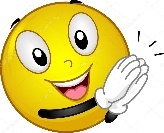 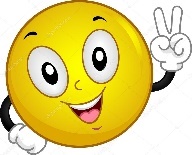 9 минутТапсырма: Литосфера құрамындағы тау жыныстарын анықтайды, талқылайды. «Кластер құру» әдісін қолдану.Тапсырма: Литосфера құрамындағы тау жыныстарын анықтайды, талқылайды. «Кластер құру» әдісін қолдану.Тапсырма: Литосфера құрамындағы тау жыныстарын анықтайды, талқылайды. «Кластер құру» әдісін қолдану.Тапсырма: Литосфера құрамындағы тау жыныстарын анықтайды, талқылайды. «Кластер құру» әдісін қолдану.КритерийКритерийКритерийКритерийДескрипторДескрипторЛитосфера құрамындағы тау жыныстарын кластерге салып талқылайды.Литосфера құрамындағы тау жыныстарын кластерге салып талқылайды.Литосфера құрамындағы тау жыныстарын кластерге салып талқылайды.Литосфера құрамындағы тау жыныстарын кластерге салып талқылайды.Тау жыныстарының түрлерін ажыратады.Кластер құрады.Тау жыныстарының қай топқа кіру себебін талқылайды. Пікір алмасады.Тау жыныстарының түрлерін ажыратады.Кластер құрады.Тау жыныстарының қай топқа кіру себебін талқылайды. Пікір алмасады.Бағалау:Мадақтау, смайликтермен бағалау. Кері байланыс.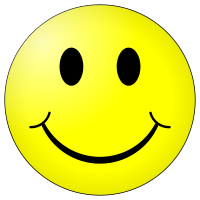 Мадақтау, смайликтермен бағалау. Кері байланыс.Мадақтау, смайликтермен бағалау. Кері байланыс.Мадақтау, смайликтермен бағалау. Кері байланыс.8 минутТапсырма:                     «Жауабын маған көрсет»  әдісі Картамен жұмысАймақтар бойынша катаклизмдер жиі байқалатын елдер:Еуразия 	Швейцария, Ресей, Қазақстан, Непал, Қытай, Италия, ЖапонияАфрика 	Кения, Эфиопия, Камерун, Марокко, МозамбикСолтүстік Америка 	Мексика, АҚШ, Коста-Рика, Гаити (Орталық Америка)Оңтүстік Америка 	Чили, Боливия, Перу, КолумбияТынық мұхиты 	Жаңа Зеландия, Гавай аралдары (АҚШ), Папуа-Жаңа ГвинеяТапсырма:                     «Жауабын маған көрсет»  әдісі Картамен жұмысАймақтар бойынша катаклизмдер жиі байқалатын елдер:Еуразия 	Швейцария, Ресей, Қазақстан, Непал, Қытай, Италия, ЖапонияАфрика 	Кения, Эфиопия, Камерун, Марокко, МозамбикСолтүстік Америка 	Мексика, АҚШ, Коста-Рика, Гаити (Орталық Америка)Оңтүстік Америка 	Чили, Боливия, Перу, КолумбияТынық мұхиты 	Жаңа Зеландия, Гавай аралдары (АҚШ), Папуа-Жаңа ГвинеяТапсырма:                     «Жауабын маған көрсет»  әдісі Картамен жұмысАймақтар бойынша катаклизмдер жиі байқалатын елдер:Еуразия 	Швейцария, Ресей, Қазақстан, Непал, Қытай, Италия, ЖапонияАфрика 	Кения, Эфиопия, Камерун, Марокко, МозамбикСолтүстік Америка 	Мексика, АҚШ, Коста-Рика, Гаити (Орталық Америка)Оңтүстік Америка 	Чили, Боливия, Перу, КолумбияТынық мұхиты 	Жаңа Зеландия, Гавай аралдары (АҚШ), Папуа-Жаңа ГвинеяТапсырма:                     «Жауабын маған көрсет»  әдісі Картамен жұмысАймақтар бойынша катаклизмдер жиі байқалатын елдер:Еуразия 	Швейцария, Ресей, Қазақстан, Непал, Қытай, Италия, ЖапонияАфрика 	Кения, Эфиопия, Камерун, Марокко, МозамбикСолтүстік Америка 	Мексика, АҚШ, Коста-Рика, Гаити (Орталық Америка)Оңтүстік Америка 	Чили, Боливия, Перу, КолумбияТынық мұхиты 	Жаңа Зеландия, Гавай аралдары (АҚШ), Папуа-Жаңа ГвинеяКритерийКритерийКритерийДескрипторДескрипторДескрипторЛитосфераның заттық құрамындағы элементтерді таңбалармен сәйкестендіреді.  Литосфераның заттық құрамындағы элементтерді таңбалармен сәйкестендіреді.  Литосфераның заттық құрамындағы элементтерді таңбалармен сәйкестендіреді.  Заттық құрамындағы элементтерді біледі.Литосфераның заттық құрамын ажыратады. Элементтердің таңбасын біледі.Дұрыс сәйкестендіреді. Заттық құрамындағы элементтерді біледі.Литосфераның заттық құрамын ажыратады. Элементтердің таңбасын біледі.Дұрыс сәйкестендіреді. Заттық құрамындағы элементтерді біледі.Литосфераның заттық құрамын ажыратады. Элементтердің таңбасын біледі.Дұрыс сәйкестендіреді. Бағалау«Шырша» әдісі бойынша.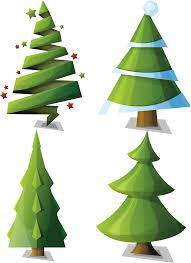  100 % орындалды«Шырша» әдісі бойынша. 100 % орындалды«Шырша» әдісі бойынша. 100 % орындалды«Шырша» әдісі бойынша. 100 % орындалдыСабақтың соңы7 минутРефлексия       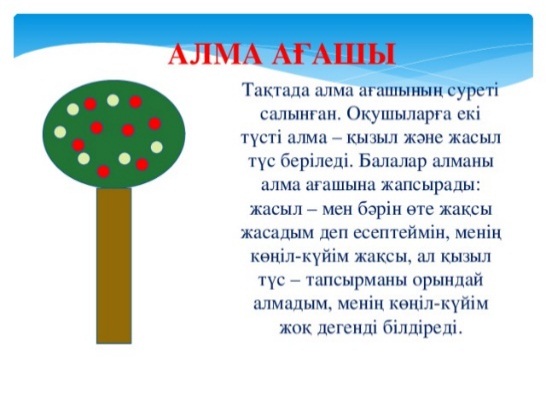 Рефлексия       Рефлексия       Рефлексия       Үйге  тапсырма2 минутЛитосфераның құрылысы мен заттық құрамы, термин сөздерді жаттау.Литосфераның құрылысы мен заттық құрамы, термин сөздерді жаттау.Литосфераның құрылысы мен заттық құрамы, термин сөздерді жаттау.Литосфераның құрылысы мен заттық құрамы, термин сөздерді жаттау.Қосымша ақпаратҚосымша ақпаратҚосымша ақпаратСаралау БағалауПәнаралық байланыстар. Денсаулық және қауіпсіздік техникасын сақтау. Ақпа-раттық –коммуникациялық технологияларды қолдануА деңгейдегі тапсырмада оқушылар мәтінмен жұмыс істей отырып литосфера құрылысымен құрамын ажыратты.Осы тапсырманы орындау кезінде құрылысын жақсы біледі, ал құрамын анықтаған кезде қиындық туса түсіндірме жұмыстарын алып барамын.В  деңгейдегі тапсырмада оқушылар литосфера құрамындағы тау жыныстарын кластерге салып талқылады, пікір алмасты, кластер құрудың тиімділігін айтып өз көмегімді беремін.С деңгейдегі тапсырмада оқушылар литосфераның заттық құрамындағы элементтерді  таңбасымен сәйкестендіреді.Тапсырманы толық орындай алғардықтан бұл деңгейдегі оқушыларды шығармашылыққа жетелеймін. БағдаршамСмайликтерКері байланыс әдісі арқылы бағалауАКТ қолдану барысында қауіпсізжік ережелерімен таныстырылады.